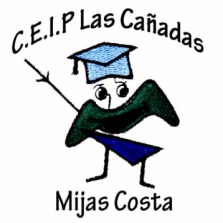           C/ PALOMAR, 9.       MIJAS-COSTA              (MÁLAGA)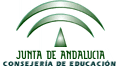 DÍA DE ANDALUCÍADÍA DE ANDALUCÍADÍA DE ANDALUCÍAFECHA DE REALIZACIÓN: VIERNES 21 DE FEBREROPARTICIPANTES:En esta actividad han participado todos los docentes y discentes del centro, pero en el recital de poesía participan cuatro discentes de cada nivel.OBJETIVOS DE LA CELEBRACIÓN:Fomentar el conocimiento y la reflexión sobre Andalucía y la cultura andaluza.Favorecer el conocimiento de las raíces de nuestra identidad social y cultural y de sus expresiones más significativas.Conocer en mayor profundidad nuestra comunidad autónoma.Conocer poetas andaluces.Conocer poemas de poetas andaluces.Conocer poemas sobre Andalucía.Memorizar y recitar poemas con buena entonación. Fomentar el interés por leer poemas.Alcanzar mayor dominio en la articulación, entonación y pronunciación de las palabras.ORGANIZACIÓN PREVIA:En la reunión del ETCP se deciden las actividades a realizar para celebrar el día de Andalucía. El viernes 21 de febrero, en el acto colectivo, se recitarán algunos poemas de poetas andaluces. Se recitará un poema por nivel. Para que participen todos los cursos de cada nivel, se decide elegir un discente de cada aula; cada poesía será recitada por cuatro discentes. Cada tutor o tutora elegirá en su aula el discente para recitar el poema (puede ser voluntario, realizar un casting y hacer votaciones, etc) y le entregará el poema para que la practique en casa y en clase, teniendo en cuenta la articulación, entonación y pronunciación de las palabras.DESARROLLO DE LA ACTIVIDAD:El viernes 21 de febrero, después del recreo, se realiza el acto colectivo con todo el alumnado y profesorado del centro. Se presenta el acto leyendo un escrito descriptivo sobre Andalucía y sus costumbre. Después, tiene lugar el recital de poesía del alumnado del centro (desde 3 años de Infantil hasta  6º de Primaria). Por último, se escucha el himno de Andalucía y se produce el izado de las banderas.MECANISMOS PARA VALORAR SU EFICACIA:Se tendrá en cuenta la articulación, entonación y pronunciación de las palabras durante el recital de poemas.Se tendrá en cuenta la duración de todo el recital, para reducir el tiempo en ocasiones posteriores, ya que el alumnado suele perder la atención en los actos que son demasiado largos.